IL CIDI DI FOGGIA, in collaborazione con la Segreteria Provinciale FLP SCUOLA FOGGIA,ORGANIZZA SEMINARIO DI FORMAZIONE MERCOLEDI’ 30 MAGGIO 2018 -  Ore 8,30-18,30Sala S. Francesco Parrocchia “Gesù e Maria” -Via Tugini 1- FoggiaPROGRAMMAOre 08:30	Accoglienza e registrazione dei partecipantiOre 09:00	SalutiRaffaella Mancini- Presidente CIDI FOGGIAMaria Antonia Camarca- Segretaria Provinciale FLP SCUOLA FOGGIAMarco Carlomagno- Segretario Generale – Federazione Lavoratori Pubbl. e Funz.PublicheMODERA I LAVORI: PROF. ANTONIO MANTOVA –                                IST.ISTR.SUP.”EINAUDI” FOGGIAOre 09:30	Il ruolo delle RSU e RSA nella pubblica amministrazione                          Roberto Sperandini – Segretario Organizzativo –Federazione Lav.ri Pubbl.e Funz.PubblicheOre 10:15 Gli aspetti giuridici della Contrattazione nel Pubblico Impiego e                 nella  scuola in particolare Avv.Nicola Parisi – Esperto Formatore in materia scolasticaOre 11:00	Le relazioni interpersonali e il raggiungimento degli obiettivi nelle                   fasi della contrattazione Prof.ssa Maria Luisa Giacaspro - Università degli Studi di Bari – Dipartimento di Scienze della Formazione, Psicologia, ComunicazioneOre 11:45	La Legge 107/2015 e la Riforma Madia: Riflessi sulla contrattazione nella scuolaDott. Giuseppe De Sabato - Responsabile Dipartimento Politiche per l’Istruzione –   Confederazione Indipendente Sindacati Europei- CSE-Ore 12:30 Il ruolo del Dirigente Scolastico dopo la legge 107 Prof.ssa Francesca Chiechi – Dirigente I.C. “Palmieri-S.Giovanni Bosco” S.SeveroORE 13:15	   SOSPENSIONE LAVORI                                     ORE 14:30    RIPRESA LAVORIORE 14:30 Il Nuovo Contratto di lavoro della Scuola: relazioni sindacali e   	       		definizione del contratto di istituto                        Dott. Claudio Colecchia – DSGA-Componente Direttivo FLP SCUOLA FOGGIAORE 16:00 I procedimenti disciplinari nella scuola alla luce del nuovo CCNL                             Avv.Nicola Parisi- Esperto Formatore in materia scolasticaORE 16:30 L’accesso agli atti e la privacy nelle scuole                          Avv.Nicola Parisi- Esperto Formatore in materia scolasticaORE 17,15  DIBATTITO   Ore 18,00   CONCLUSIONI                          Dott. Marco Carlomagno – Segretario Generale FLP -      Il seminario formativo essendo organizzato dall’associazione professionale CIDI - accreditata presso il MIUR per la formazione, prevede l’esonero dal servizio ai sensi artt.64 e 67 del CCNL 2007 così come confermato dall’art.1 del CCNL 2016/2018.Foggia, 8 maggio 2018    La Segretaria Provinciale                                                             IL PRESIDENTE    FLP SCUOLA FOGGIA                                                                     CIDI FOGGIA  Maria Antonia Camarca                                                                Raffaella ManciniSCHEDA DI ISCRIZIONE SEMINARIO DI FORMAZIONE MERCOLEDI’ 30 MAGGIO 2018 -Ore 8,30-18,30Sala S. Francesco Parrocchia “Gesù e Maria” -Via Tugini 1- FoggiaCOGNOME……………………………………………………………………………………………..NOME…………………………………………………………………………………………………..DIRIGENTE SCOLASTICO  DOCENTE DI SCUOLA INFANZIA/PRIMARIA/SECONDARIA                             (CANCELLARE ORDINE DI SCUOLA DI NON APPARTENENZA)PERSONALE ATA: PROFILO PROFESSIONALE DI…………………………………………………..RSU PRESSO SCUOLA……………………………………………………………RSA PRESSO SCUOLA……………………………………………………………NESSUN INCARICO SINDACALE   SEDE DI SERVIZIO: ………………………………………………………………..(obbligatoria)CELLULARE…………………………………………………………………………(obbligatoria)Mail personale……………………………………………………………………….(obbligatoria)Autorizzo il trattamento dei miei dati personali, ai sensi del D.lgs. 196 del 30 giugno 2003”.DATA……………………………………………FIRMA………………………………………….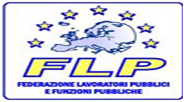 SEGRETERIA PROVINCIALE SCUOLA                       FOGGIA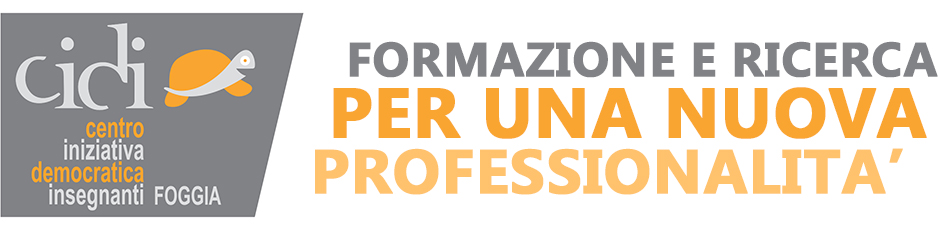 Associazione Professionale– Soggetto Qualificato per la Formazione Personale della scuola Direttiva Miur 170/2016"LA CONTRATTAZIONE NELLA SCUOLA DOPO LA L.107, D.L.VO 75/2017- RIFORMA LAVORO PUBBLICO, NUOVO CCNL 2016/2018”SEGRETERIA PROVINCIALE SCUOLA                       FOGGIAAssociazione Professionale– Soggetto Qualificato per la Formazione Personale della scuola Direttiva Miur 170/2016"La Contrattazione nella scuola dopo la L.107, D.L.vo 75/2017 -Riforma lavoro pubblico-, Nuovo CCNL 2016/2018”